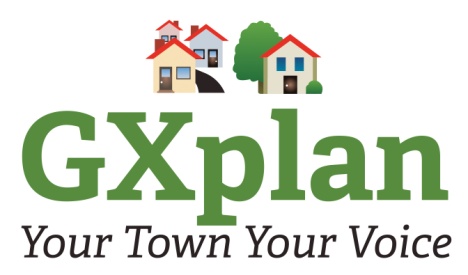 Minutes of Steering Group Meeting held on 22nd November 2017Apologies: Alistair, Peter, Kirsty, Daniel Nolan, Anu Sekhri, Kim SmithWelcome: Robin, Lorraine, DesPresent: Norman, Diane, Jane C, Lorraine, Jane H, Robin, Des, Hellen, Richard, Nick, Sue, Julia, Heather, BrianAnalysis of Post-Its:Introduction and explanation about the Neighbourhood Plan and what had been done so far.  The meeting then split into sub groups to sort the Post It data gathered from the Public Consultation Event at the Guide Hall on 11th November.  The co-ordinators for each sub-group were: Town Centre – BrianHousing – Jane HTraffic & Transport - Sue ZEnvironment – HeatherCommunity, Health & Leisure – DianeEach sub-group set a date to meet for further analysis and recording of the data with a view to producing possible questions for the questionnaire.AllGX Christmas Festival : It might be possible to have a stall at the festival on 6th December.  Diane, Sue and Heather volunteered for this.Diane, Sue, HeatherNext meeting:  A doodle poll would be circulated to find a convenient date for the January meetingDianeMeeting closed at 8.30pm and those present adjourned to the bar for Christmas drinks and  social interactions